Podcast Storyboard 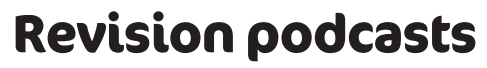 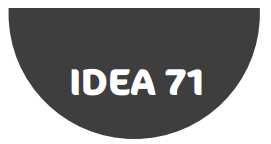 